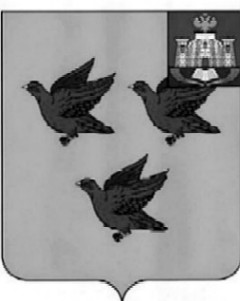 РОССИЙСКАЯ ФЕДЕРАЦИЯОРЛОВСКАЯ ОБЛАСТЬ  АДМИНИСТРАЦИИ  ГОРОДА ЛИВНЫ                                                  ПОСТАНОВЛЕНИЕ18 июля 2017г.			      	                                                                  № 86                                                                                                     Ливны О внесении изменений в постановление  администрации г.Ливны от 21 декабря 2016 года №173  «Об утверждении схемы размещения  нестационарных торговых объектов на территории города Ливны на 2017 год»     Руководствуясь Федеральным законом от 28 декабря 2009 года  №381-ФЗ «Об основах государственного регулирования торговой деятельности в Российской Федерации», постановлением администрации города Ливны от 18 января 2012 года № 8 «О размещении нестационарных торговых объектов на земельных участках, в зданиях строениях и сооружениях, находящихся в муниципальной собственности города Ливны Орловской области»,   администрация города  п о с т а н о в л я е т: 1. Внести   в приложение к постановлению  администрации города Ливны от  21 декабря 2016 года №173  «Об утверждении схемы размещения нестационарных торговых объектов на территории города Ливны на 2017 год» изменения, изложив строки 17 и 18 таблицы в следующей редакции:          2. Отделу информационных технологий (Бывшев И.В.) разместить настоящее постановление на официальном сайте администрации г.Ливны в информационно-телекоммуникационной сети Интернет.3. Отделу  документационного  и  хозяйственного  обеспечения (Кофанова Л.И.)  опубликовать настоящее постановление  в газете «Ливенский вестник».          4.  Контроль  за  исполнением  настоящего  постановления  возложить на заместителя  главы  администрации города по экономике и финансам  Полунину Л.И.Глава города                                                                                           Н.В.Злобин17ПавильонАвтовокзаль-ная площадь       -//-Продовольственные товары8-20ежедневно        81,0по 31.12. 2017г.18Павильонул. Мира,203 «д»        -//-Продовольственные товары8-20ежедневно        81,0по 31.12. 2017г.